Finance Services (813) 794-2268MEMORANDUMDate:	October 22, 2021To:	School Board MembersFrom:	Michelle Williams, Interim Director of Finance ServicesRe:	Attached Warrant List for the Week Ending October 26, 2021Please review the current computerized list. These totals include computer generated, handwritten, and cancelled checks.Warrant Numbers 955872-956122…………………………………………………………………..$11,068,679.37Total Disbursements…………………………………………………………..........$11,068,679.37Disbursements by FundFund 1100……………………………………………….………………………………………....…….$1,306,405.13Fund 3717……………………………………………………………………………...………………………..$695.40Fund 3718……………………………………………………………………………...…………………….$21,978.90Fund 3721………………………………………………………………………………………………..$34,948.77Fund 3900……………………………………………………...…………………………...…..……...…........$1,721.58Fund 3904......………………………………………………...………………………...…..…………….....$175,841.29Fund 3905…....………………………………………………...………………………...…..………….......$106,243.62Fund 3932…………………………………….…….…….………………………..….……..…….………$148,778.31Fund 4100………………………………………………………………………….……..……...…….......$303,392.57Fund 4210…………………………………………………………………………….……..……...…….....$39,703.27Fund 4220…………………………………………………………………………………………………$1,834.10 Fund 4260…………………………………………………………………………………………………$4,274.21Fund 4430………………………………………………………………………………………...…….$886,934.68Fund 7110………………………………………………………………………………………….….......$7,819.57Fund 7111…………………………………………………………………………………………….$7,966,294.58Fund 7130…………………………………………………………………………………….…….……….$260.00Fund 7921…………………………………………………………………………………….…….……..$2,376.22
Fund 7922…………………………………………………………………………………………………...$568.13Fund 7923………………………………………………………………………………………………..$45,747.81Fund 7940…………………………………………………………………………………………………...$240.00Fund 8915…………………………………………………………………………………………………$8,209.23Fund 9210…………………………………………………………………………………………………$4,412.00The warrant list is a representation of three check runs. Confirmation of the approval of the warrant list for the week ending October 26, 2021 will be requested at the November 16, 2021 School Board meeting.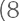 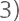 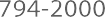 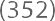 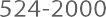 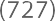 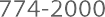 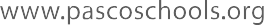 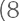 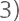 